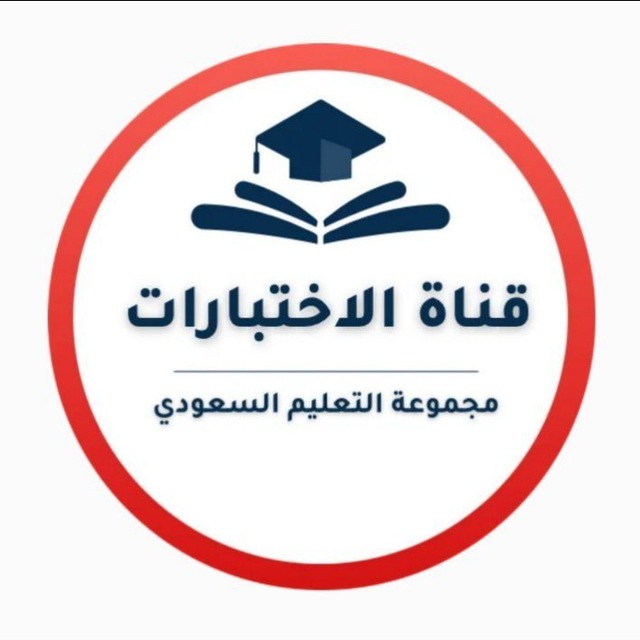 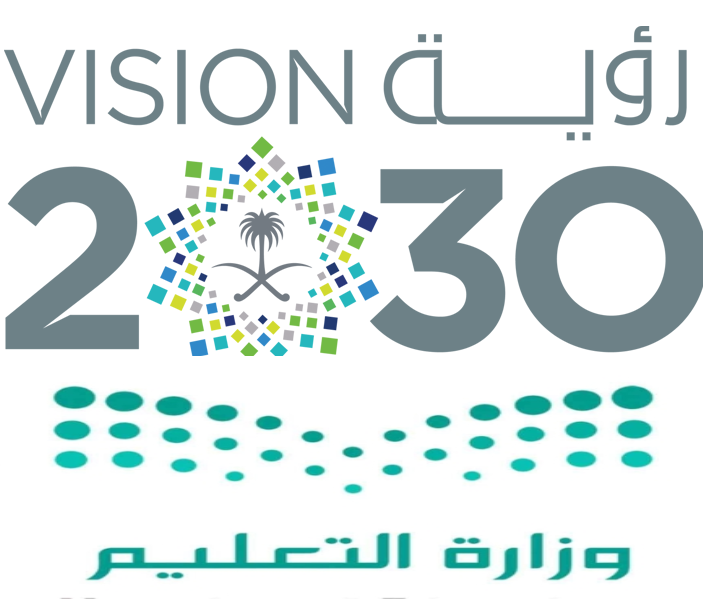 السؤال الأول: ضعي علامة ( √ ) أمام العبارة الصحيحة وعلامة  ( Ꭓ ) أما العبارة الخاطئة :السؤال الثاني: اختاري الاجابة الصحيحة: السؤال الأول: ضعي علامة ( √ ) أمام العبارة الصحيحة وعلامة  ( Ꭓ ) أما العبارة الخاطئة :السؤال الثاني: اختاري الاجابة الصحيحة: س1س2الدرجةالدرجة كتابةاسم المصححةاسم المراجعةس1س2الدرجةالدرجة كتابة202040أربعون درجة فقطالتوقيعالتوقيعمالعبارةالإجابة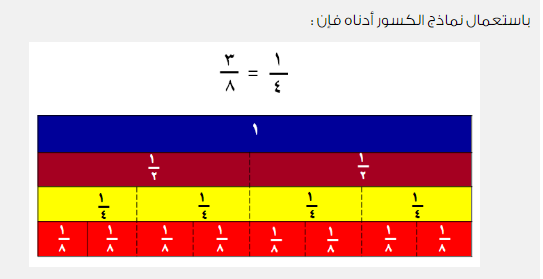 سأل المعلم خالد عن مساحة ومحيط مربع كان طول ضلعه 2 سم ثم زاد طول ضلعه إلى الضعف، فكان جواب سالم كما هو مبين أدناه. فهل جوابه صواب أم خطأ؟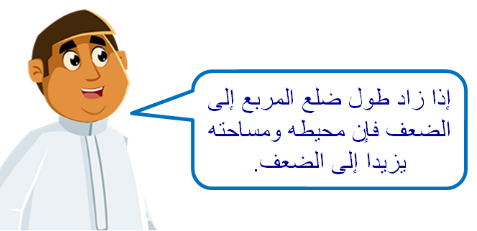 قررت فاطمة تصميم مجسم حجمه 12 وحدة مكعبة . فهل المجسم الذي صممته صحيح ؟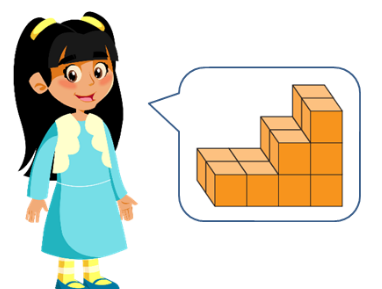 يحتاج عبد الله إلى 14 دقيقة للوصول إلى المدرسة ، وتشيرساعته إلى الوقت الموضح أدناه . إذا كان جرس الاصطفاف الصباحي يدق عند الساعة 0 3 : 6 صباحا . فإن عبدالله سيصل إلى المدرسة قبل دق الجرس .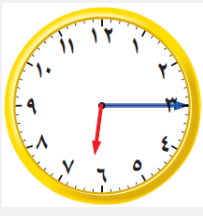 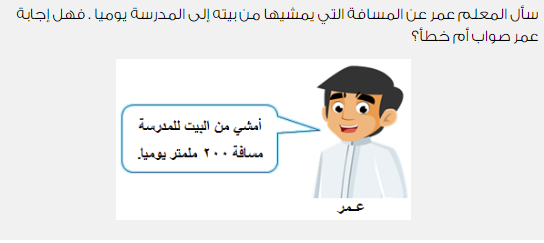 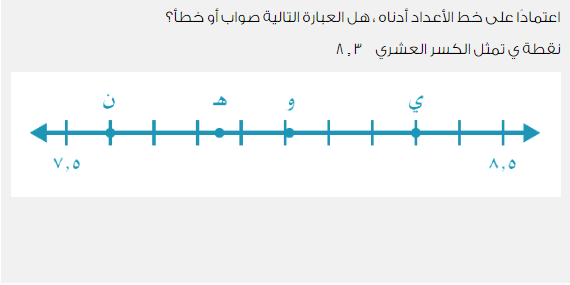 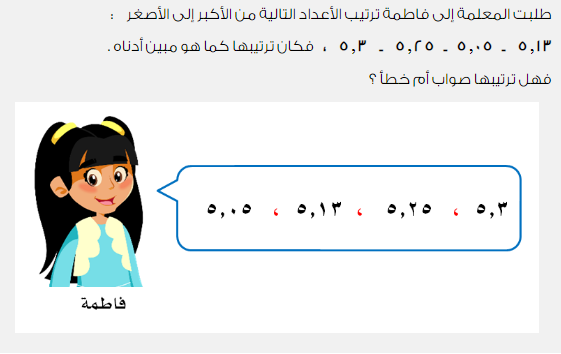 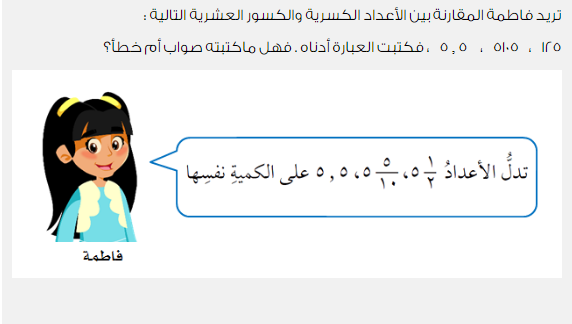 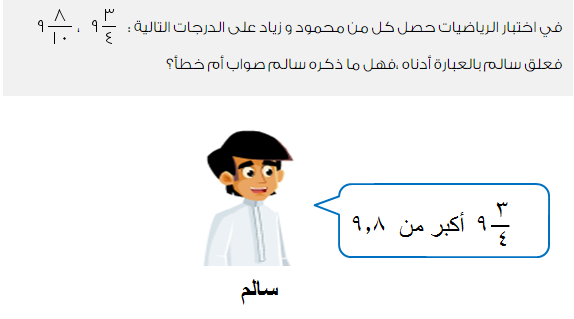 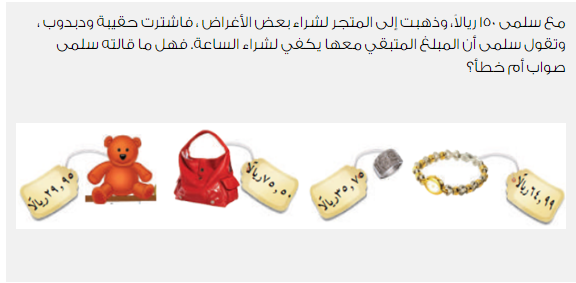 مالعبارة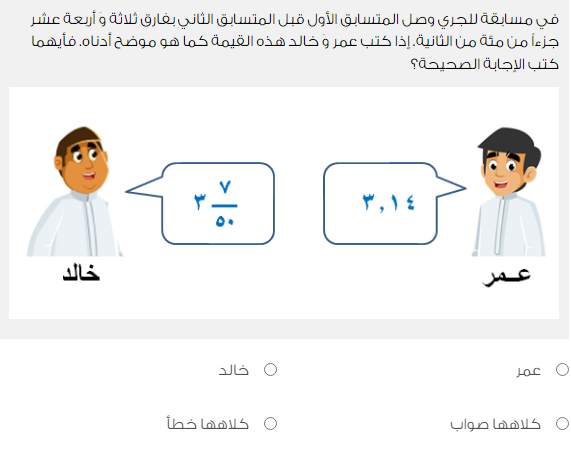 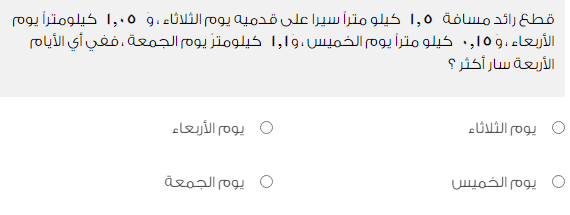 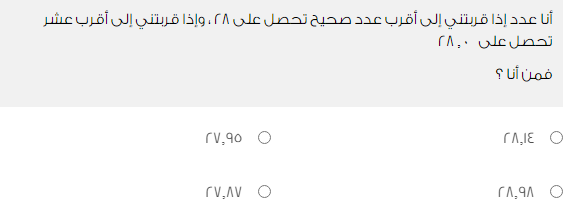 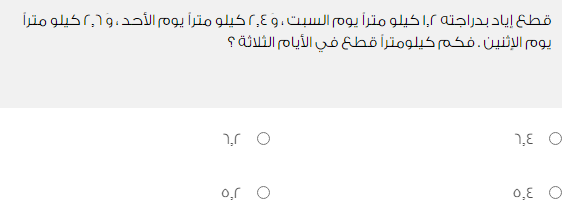 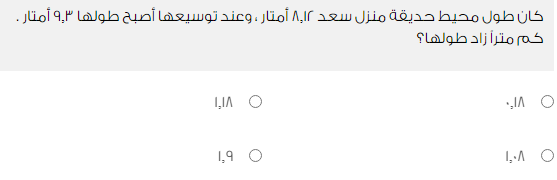 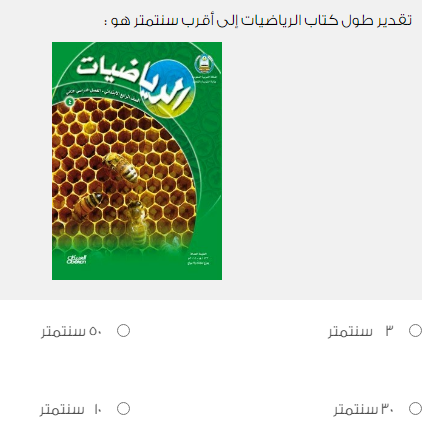 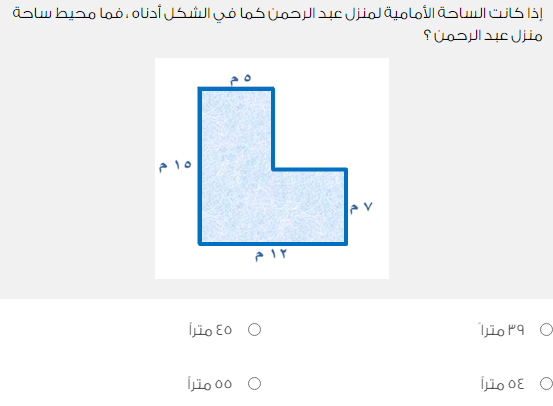 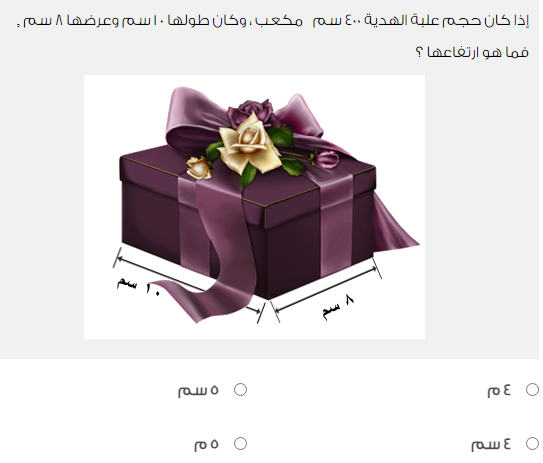 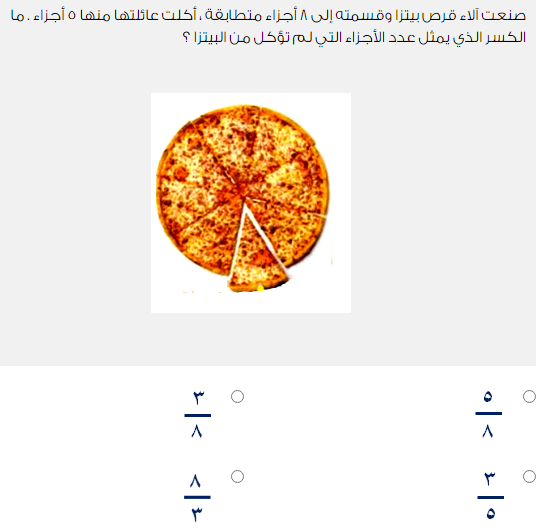 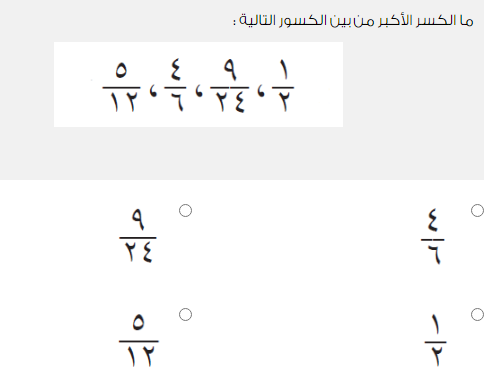 س1س2الدرجةالدرجة كتابةاسم المصححةاسم المراجعةس1س2الدرجةالدرجة كتابة202040أربعون درجة فقطالتوقيعالتوقيعمالعبارةالإجابة×سأل المعلم خالد عن مساحة ومحيط مربع كان طول ضلعه 2 سم ثم زاد طول ضلعه إلى الضعف، فكان جواب سالم كما هو مبين أدناه. فهل جوابه صواب أم خطأ؟×قررت فاطمة تصميم مجسم حجمه 12 وحدة مكعبة . فهل المجسم الذي صممته صحيح ؟×يحتاج عبد الله إلى 14 دقيقة للوصول إلى المدرسة ، وتشيرساعته إلى الوقت الموضح أدناه . إذا كان جرس الاصطفاف الصباحي يدق عند الساعة 0 3 : 6 صباحا . فإن عبدالله سيصل إلى المدرسة قبل دق الجرس .√×√√√××مالعبارة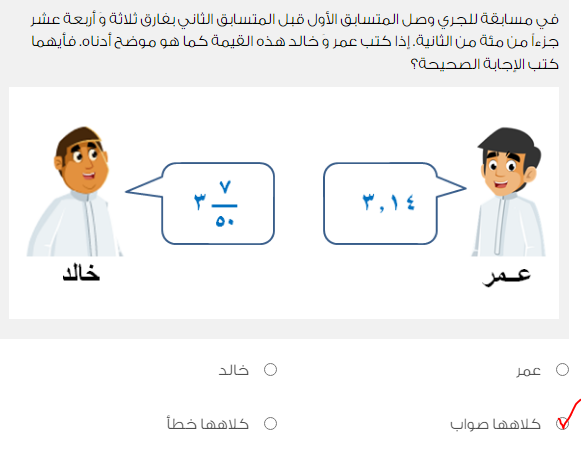 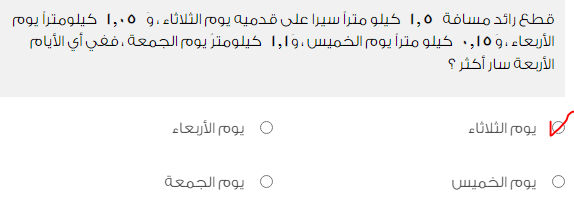 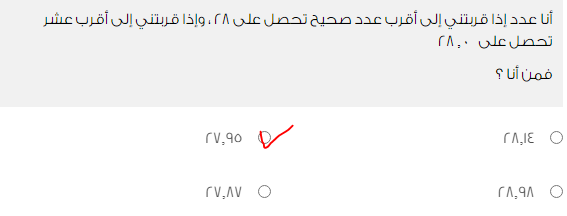 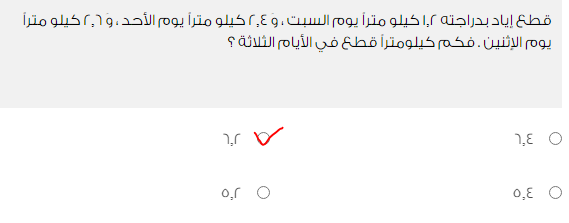 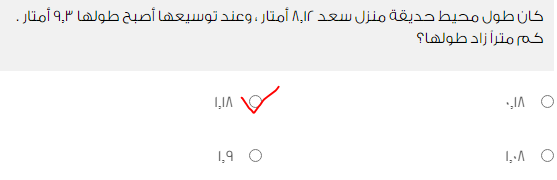 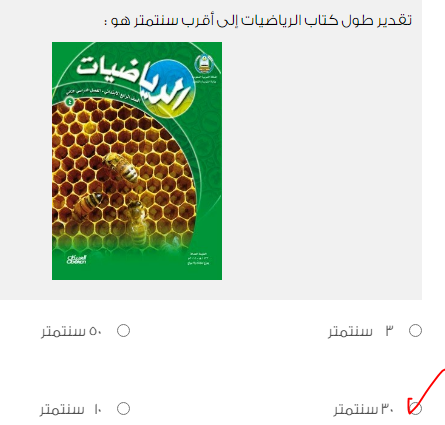 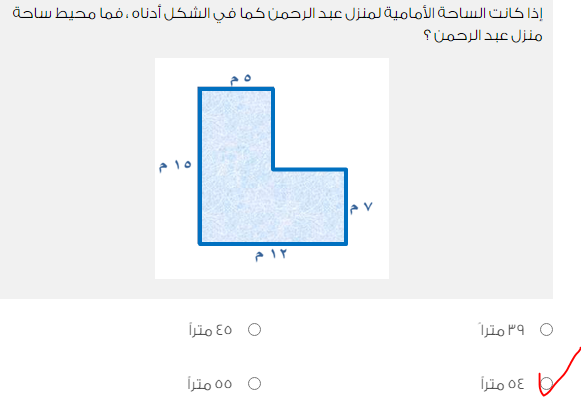 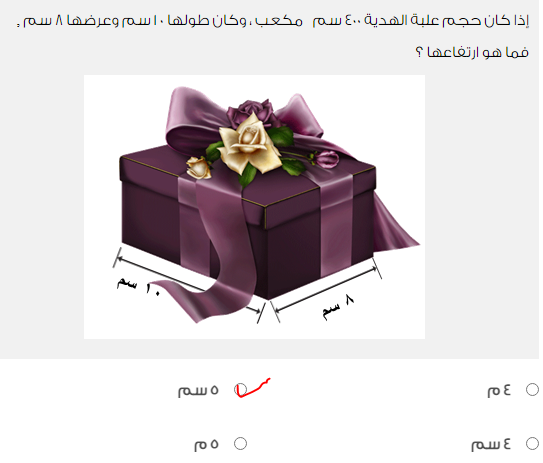 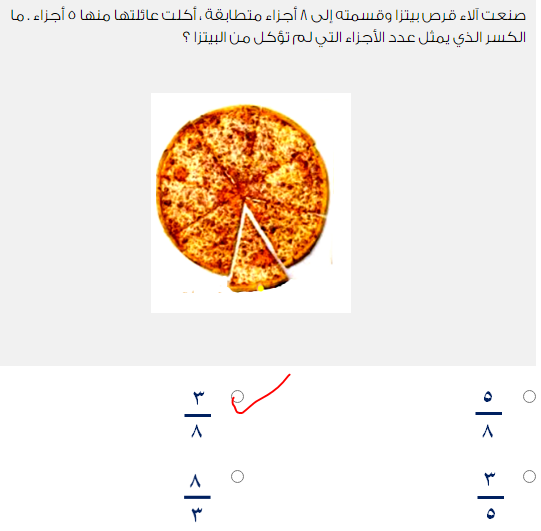 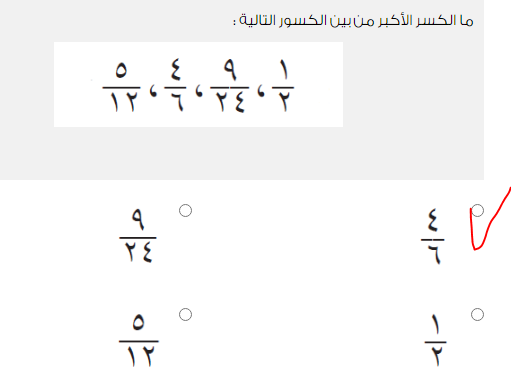 